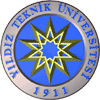 YILDIZ TEKNİK ÜNİVERSİTESİYLSY BURS PROGRAMI LİSANSÜSTÜ ÖĞRENCİ MEMNUNİYET ANKETİBu anketle Yıldız Teknik Üniversitesi, YLSY burs programıyla yurtdışında öğrenim gören lisansüstü öğrencilerinin memnuniyeti konusunda görüşlerinin alınması amaçlanmaktadır. Bunun için aşağıda sıralanan konulara ilişkin memnuniyet derecenizi saptamaya yönelik önermeler hazırlanmıştır.Lütfen her maddeyi dikkatle okuduktan sonra duyduğunuz memnuniyet derecesini işaretleyiniz. Önermelere verdiğiniz cevaplar sadece Yıldız Teknik Üniversitesi YLSY Koordinatörlüğü tarafından değerlendirilecek ve saklı tutulacaktır.                                                                                                                                 Anket Doldurma Tarihi:  ……../……./202..YILDIZ TEKNİK ÜNİVERSİTESİYLSY BURS PROGRAMI LİSANSÜSTÜ ÖĞRENCİ MEMNUNİYET ANKETİBu anketle Yıldız Teknik Üniversitesi, YLSY burs programıyla yurtdışında öğrenim gören lisansüstü öğrencilerinin memnuniyeti konusunda görüşlerinin alınması amaçlanmaktadır. Bunun için aşağıda sıralanan konulara ilişkin memnuniyet derecenizi saptamaya yönelik önermeler hazırlanmıştır.Lütfen her maddeyi dikkatle okuduktan sonra duyduğunuz memnuniyet derecesini işaretleyiniz. Önermelere verdiğiniz cevaplar sadece Yıldız Teknik Üniversitesi YLSY Koordinatörlüğü tarafından değerlendirilecek ve saklı tutulacaktır.                                                                                                                                 Anket Doldurma Tarihi:  ……../……./202..YILDIZ TEKNİK ÜNİVERSİTESİYLSY BURS PROGRAMI LİSANSÜSTÜ ÖĞRENCİ MEMNUNİYET ANKETİBu anketle Yıldız Teknik Üniversitesi, YLSY burs programıyla yurtdışında öğrenim gören lisansüstü öğrencilerinin memnuniyeti konusunda görüşlerinin alınması amaçlanmaktadır. Bunun için aşağıda sıralanan konulara ilişkin memnuniyet derecenizi saptamaya yönelik önermeler hazırlanmıştır.Lütfen her maddeyi dikkatle okuduktan sonra duyduğunuz memnuniyet derecesini işaretleyiniz. Önermelere verdiğiniz cevaplar sadece Yıldız Teknik Üniversitesi YLSY Koordinatörlüğü tarafından değerlendirilecek ve saklı tutulacaktır.                                                                                                                                 Anket Doldurma Tarihi:  ……../……./202..YILDIZ TEKNİK ÜNİVERSİTESİYLSY BURS PROGRAMI LİSANSÜSTÜ ÖĞRENCİ MEMNUNİYET ANKETİBu anketle Yıldız Teknik Üniversitesi, YLSY burs programıyla yurtdışında öğrenim gören lisansüstü öğrencilerinin memnuniyeti konusunda görüşlerinin alınması amaçlanmaktadır. Bunun için aşağıda sıralanan konulara ilişkin memnuniyet derecenizi saptamaya yönelik önermeler hazırlanmıştır.Lütfen her maddeyi dikkatle okuduktan sonra duyduğunuz memnuniyet derecesini işaretleyiniz. Önermelere verdiğiniz cevaplar sadece Yıldız Teknik Üniversitesi YLSY Koordinatörlüğü tarafından değerlendirilecek ve saklı tutulacaktır.                                                                                                                                 Anket Doldurma Tarihi:  ……../……./202..YILDIZ TEKNİK ÜNİVERSİTESİYLSY BURS PROGRAMI LİSANSÜSTÜ ÖĞRENCİ MEMNUNİYET ANKETİBu anketle Yıldız Teknik Üniversitesi, YLSY burs programıyla yurtdışında öğrenim gören lisansüstü öğrencilerinin memnuniyeti konusunda görüşlerinin alınması amaçlanmaktadır. Bunun için aşağıda sıralanan konulara ilişkin memnuniyet derecenizi saptamaya yönelik önermeler hazırlanmıştır.Lütfen her maddeyi dikkatle okuduktan sonra duyduğunuz memnuniyet derecesini işaretleyiniz. Önermelere verdiğiniz cevaplar sadece Yıldız Teknik Üniversitesi YLSY Koordinatörlüğü tarafından değerlendirilecek ve saklı tutulacaktır.                                                                                                                                 Anket Doldurma Tarihi:  ……../……./202..YILDIZ TEKNİK ÜNİVERSİTESİYLSY BURS PROGRAMI LİSANSÜSTÜ ÖĞRENCİ MEMNUNİYET ANKETİBu anketle Yıldız Teknik Üniversitesi, YLSY burs programıyla yurtdışında öğrenim gören lisansüstü öğrencilerinin memnuniyeti konusunda görüşlerinin alınması amaçlanmaktadır. Bunun için aşağıda sıralanan konulara ilişkin memnuniyet derecenizi saptamaya yönelik önermeler hazırlanmıştır.Lütfen her maddeyi dikkatle okuduktan sonra duyduğunuz memnuniyet derecesini işaretleyiniz. Önermelere verdiğiniz cevaplar sadece Yıldız Teknik Üniversitesi YLSY Koordinatörlüğü tarafından değerlendirilecek ve saklı tutulacaktır.                                                                                                                                 Anket Doldurma Tarihi:  ……../……./202..YILDIZ TEKNİK ÜNİVERSİTESİYLSY BURS PROGRAMI LİSANSÜSTÜ ÖĞRENCİ MEMNUNİYET ANKETİBu anketle Yıldız Teknik Üniversitesi, YLSY burs programıyla yurtdışında öğrenim gören lisansüstü öğrencilerinin memnuniyeti konusunda görüşlerinin alınması amaçlanmaktadır. Bunun için aşağıda sıralanan konulara ilişkin memnuniyet derecenizi saptamaya yönelik önermeler hazırlanmıştır.Lütfen her maddeyi dikkatle okuduktan sonra duyduğunuz memnuniyet derecesini işaretleyiniz. Önermelere verdiğiniz cevaplar sadece Yıldız Teknik Üniversitesi YLSY Koordinatörlüğü tarafından değerlendirilecek ve saklı tutulacaktır.                                                                                                                                 Anket Doldurma Tarihi:  ……../……./202..Fakültenizin Adı: ………………………………..      Bölümünüzün Adı: ………………………………					Fakültenizin Adı: ………………………………..      Bölümünüzün Adı: ………………………………					Fakültenizin Adı: ………………………………..      Bölümünüzün Adı: ………………………………					Fakültenizin Adı: ………………………………..      Bölümünüzün Adı: ………………………………					Fakültenizin Adı: ………………………………..      Bölümünüzün Adı: ………………………………					Fakültenizin Adı: ………………………………..      Bölümünüzün Adı: ………………………………					Fakültenizin Adı: ………………………………..      Bölümünüzün Adı: ………………………………					2-Sorular	54321DD2-SorularÇok İyiİyiOrtaKötüÇok kötüDeğer. DışıA. DANIŞMANLIK REHBERLİK                                                                                    A. DANIŞMANLIK REHBERLİK                                                                                    A. DANIŞMANLIK REHBERLİK                                                                                    A. DANIŞMANLIK REHBERLİK                                                                                    A. DANIŞMANLIK REHBERLİK                                                                                    A. DANIŞMANLIK REHBERLİK                                                                                    A. DANIŞMANLIK REHBERLİK                                                                                    1.Danışman öğretim üyesinin tutum ve davranışları ile sorun ve önerilerime karşı duyarlılığı.                   2. Danışmanım bana gerekli zamanı ayırmakta ve başarı durumumu izlemektedir.B. YLSY KOORDİNATÖRLÜĞÜNÜN DEĞERLENDİRİLMESİB. YLSY KOORDİNATÖRLÜĞÜNÜN DEĞERLENDİRİLMESİB. YLSY KOORDİNATÖRLÜĞÜNÜN DEĞERLENDİRİLMESİB. YLSY KOORDİNATÖRLÜĞÜNÜN DEĞERLENDİRİLMESİB. YLSY KOORDİNATÖRLÜĞÜNÜN DEĞERLENDİRİLMESİB. YLSY KOORDİNATÖRLÜĞÜNÜN DEĞERLENDİRİLMESİB. YLSY KOORDİNATÖRLÜĞÜNÜN DEĞERLENDİRİLMESİ1. Koordinatörlüğümüz çalışanlarının sorularınıza yaklaşımı ve yardımcı olma çabası.2. İş akışı konusunda düzenli ve yeterli bilgilendirme yapılmaktadır.3.Koordinatörlüğümüze erişim kolaylığı4.Memnuniyetsizlikleriniz ile ilgili Koordinatörlüğümüz personelinin tavır ve geri dönüşleri yeterince hızlı ve tatmin edici mi?5.Web sitesinin yeterliliğini nasıl buluyorsunuz?C. GENEL DEĞERLENDİRMEC. GENEL DEĞERLENDİRMEC. GENEL DEĞERLENDİRMEC. GENEL DEĞERLENDİRMEC. GENEL DEĞERLENDİRMEC. GENEL DEĞERLENDİRMEC. GENEL DEĞERLENDİRME1.YLSY Programından memnun kaldım.Diğer Görüş ve Önerileriniz1 ...………………………………………………………………………………………………2 …………………………………………………………………………………………………3 …………………………………………………………………………………………………KATKILARINIZ İÇİN ÇOK TEŞEKKÜR EDERİZ.Diğer Görüş ve Önerileriniz1 ...………………………………………………………………………………………………2 …………………………………………………………………………………………………3 …………………………………………………………………………………………………KATKILARINIZ İÇİN ÇOK TEŞEKKÜR EDERİZ.Diğer Görüş ve Önerileriniz1 ...………………………………………………………………………………………………2 …………………………………………………………………………………………………3 …………………………………………………………………………………………………KATKILARINIZ İÇİN ÇOK TEŞEKKÜR EDERİZ.Diğer Görüş ve Önerileriniz1 ...………………………………………………………………………………………………2 …………………………………………………………………………………………………3 …………………………………………………………………………………………………KATKILARINIZ İÇİN ÇOK TEŞEKKÜR EDERİZ.Diğer Görüş ve Önerileriniz1 ...………………………………………………………………………………………………2 …………………………………………………………………………………………………3 …………………………………………………………………………………………………KATKILARINIZ İÇİN ÇOK TEŞEKKÜR EDERİZ.Diğer Görüş ve Önerileriniz1 ...………………………………………………………………………………………………2 …………………………………………………………………………………………………3 …………………………………………………………………………………………………KATKILARINIZ İÇİN ÇOK TEŞEKKÜR EDERİZ.Diğer Görüş ve Önerileriniz1 ...………………………………………………………………………………………………2 …………………………………………………………………………………………………3 …………………………………………………………………………………………………KATKILARINIZ İÇİN ÇOK TEŞEKKÜR EDERİZ.